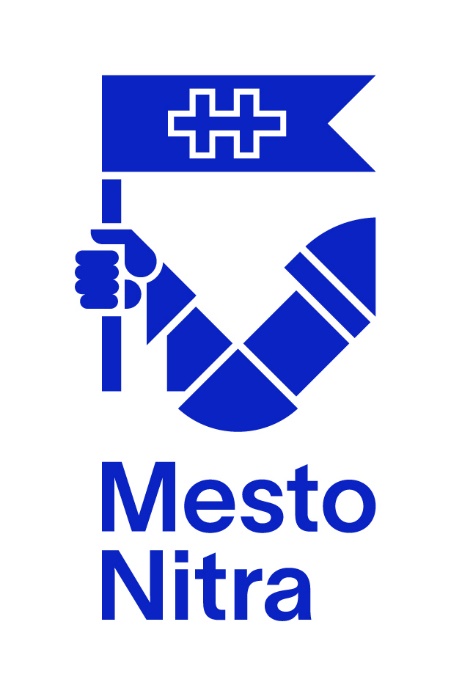 Schéma minimálnej pomocimesta Nitry na podporu kultúrno-kreatívneho priemysluDM - .…/….Nitra, február 2024OBSAHPREAMBULAPredmetom Schémy minimálnej pomoci mesta Nitry na podporu kultúrno-kreatívneho priemyslu (ďalej len “schéma”) je poskytovanie pomoci de minimis (ďalej aj “pomoc” alebo “minimálna pomoc”) nepriamou formou, a to poskytovaním programov a služieb pozostávajúcich najmä z poradenstva, konzultácií a podporných služieb, za zvýhodnených podmienok, za účelom rozvoja záujmu o podnikanie, podpory vstupu do podnikania a rozvoja podnikateľských subjektov a podnikov v oblasti kultúrno-kreatívneho priemyslu.Schéma upravuje postup poskytovateľa pomoci pri poskytovaní minimálnej pomoci príjemcom pomoci zúčastňujúcich sa programov a služieb poskytovateľa, financovaných z rozpočtu poskytovateľa na základe zmluvy o poskytnutí pomoci de minimis (zmluvy o nepriamej pomoci), za účelom zlepšenia podmienok pre podnikanie v oblasti kultúrno-kreatívneho priemyslu.PRÁVNY ZÁKLAD A SÚVISIACE PREDPISYPrávnym základom pre poskytovanie minimálnej pomoci podľa tejto schémy sú:článok 107 Zmluvy o fungovaní EÚ (ďalej len “ZFEÚ”);nariadenie Komisie (EÚ) 2023/2831 z 13. decembra 2023 o uplatňovaní článkov 107 a 108 Zmluvy o fungovaní Európskej únie na pomoc de minimis (ďalej len “nariadenie č. 2023/2831”);príloha I. nariadenia Komisie (EÚ) č. 651/2014 zo 17. júna 2014 o vyhlásení určitých kategórií pomoci za zlučiteľné s vnútorným trhom podľa článkov 107 a 108 zmluvy v platnom znení (ďalej len „definícia MSP“); zákon č. 358/2015 Z. z. o úprave niektorých vzťahov v oblasti štátnej pomoci a minimálnej pomoci a o zmene a doplnení niektorých zákonov (zákon o štátnej pomoci) (ďalej len ”zákon o štátnej pomoci”).Zoznam osobitných predpisov súvisiacich s poskytovaním minimálnej pomoci podľa tejto schémy: zákon č. 357/2015 Z. z. o finančnej kontrole a audite  a o zmene a doplnení niektorých zákonov v znení neskorších predpisov;zákon č. 211/2000 Z. z. o slobodnom prístupe k informáciám a o zmene a doplnení niektorých zákonov (zákon o slobode informácií);zákon č. 583/2004 Z. z. o rozpočtových pravidlách územnej samosprávy a o zmene a doplnení niektorých zákonov v znení neskorších predpisov;zákon č. 138/1991 Zb. o majetku obcí v znení neskorších predpisov;zákon č. 369/1991 Zb. o obecnom zriadení v znení neskorších predpisov;zákon č. 431/2002 Z. z. o účtovníctve v znení neskorších predpisov;zákon č. 343/2015 Z. z. o verejnom obstarávaní a o zmene a doplnení niektorých predpisov v znení neskorších predpisov;zákon č. 455/1991 Zb. o živnostenskom podnikaní (živnostenský zákon) v znení neskorších predpisov;zákon č. 122/2013 Z. z. o ochrane osobných údajov a o zmene a doplnení niektorých zákonov v znení neskorších predpisov;zákon č. 40/1964 Zb. Občiansky zákonník v znení neskorších predpisov;zákon č. 513/1991 Zb. Obchodný zákonník v znení neskorších predpisov;zákon č. 365/2004 Z. z. o rovnakom zaobchádzaní v niektorých oblastiach a o ochrane pred diskrimináciou a o zmene a doplnení niektorých zákonov (antidiskriminačný zákon) v znení neskorších predpisov.CIEĽ POMOCI Cieľom poskytovania minimálnej pomoci podľa tejto schémy je podporenie kreatívneho talentu a inovácií prostredníctvom poskytovania programov a služieb na rozvoj podnikateľských zručností a zlepšenie hospodárskej činnosti zapojených subjektov so zámerom stimulovania pomoci zamestnanosti a tvorby nových pracovných miest v oblasti kultúrno-kreatívneho priemyslu.POSKYTOVATEĽ POMOCI Poskytovateľom minimálnej pomoci je Mesto Nitra (ďalej len „poskytovateľ“):názov: 	Mesto Nitraadresa: 	Štefánikova trieda 80/60, 949 01 Nitrawebové sídlo:	www.kreativnecentrumnitra.skPoskytovateľ nepoveril iný subjekt vykonávaním tejto schémy.PRÍJEMCA POMOCIPríjemcom minimálnej pomoci (ďalej len „príjemca“) je podnik v zmysle článku 107 ods. 1 ZFEÚ pôsobiaci v odvetví kultúrno-kreatívneho priemyslu (ďalej len “KKP”), t. j. subjekt vykonávajúci hospodársku činnosť v KKP, ktorému sa poskytuje minimálna pomoc na realizáciu oprávnených projektov podľa tejto schémy bez ohľadu na jeho právne postavenie, spôsob financovania a bez ohľadu na to, či dosahuje zisk. Hospodárskou činnosťou sa pritom rozumie každá činnosť spočívajúca v ponuke tovarov a/alebo služieb na trhu. Podrobná definícia KKP odvetví tvorí prílohu č. 2 tejto schémy.V nadväznosti na odsek 1 sa za príjemcu podľa tejto schémy považuje jediný podnik. Jediný podnik na účely tejto schémy zahŕňa všetky subjekty vykonávajúce hospodársku činnosť, medzi ktorými je aspoň jeden z týchto vzťahov:jeden subjekt vykonávajúci hospodársku činnosť má väčšinu hlasovacích práv, ktoré patria akcionárom alebo spoločníkom v inom subjekte vykonávajúcom hospodársku činnosť;jeden subjekt vykonávajúci hospodársku činnosť má právo vymenovať alebo odvolať väčšinu členov správneho, riadiaceho alebo dozorného orgánu iného subjektu vykonávajúceho hospodársku činnosť;jeden subjekt vykonávajúci hospodársku činnosť má právo uplatňovať rozhodujúci vplyv  na iný subjekt na základe zmluvy, ktorú s daným subjektom vykonávajúcim hospodársku činnosť uzavrel, alebo na základe ustanovenia v zakladajúcom dokumente alebo stanovách tohto subjektu;jeden subjekt vykonávajúci hospodársku činnosť, ktorý je akcionárom alebo spoločníkom iného subjektu vykonávajúceho hospodársku činnosť, má sám na základe zmluvy s inými akcionármi alebo spoločníkmi daného subjektu vykonávajúceho hospodársku činnosť pod kontrolou väčšinu hlasovacích práv akcionárov alebo spoločníkov v danom subjekte vykonávajúcom hospodársku činnosť.Subjekty, ktoré majú akýkoľvek zo vzťahov uvedených v písm. a) až d) tohto odseku prostredníctvom jedného alebo viacerých iných subjektov, sa takisto považujú za jediný podnik.Minimálnu pomoc podľa tejto schémy je možné poskytnúť len mikro, malým a stredným podnikom, t. j. subjektom, ktoré spĺňajú definíciu MSP3.Príjemcom podľa tejto schémy nemôže byť podnik, voči ktorému sa nárokuje vrátenie pomoci na základe predchádzajúceho rozhodnutia Komisie, ktorým bola poskytnutá pomoc označená za nezákonnú a nezlučiteľnú s vnútorným trhom. Viaceré oddelené právne subjekty, ktoré majú kontrolné podiely a iné funkčné, hospodárske a organizačné prepojenie, možno na účely overenia tejto podmienky pokladať za subjekty tvoriace jednu hospodársku jednotku. ROZSAH PÔSOBNOSTISchéma sa vzťahuje na minimálnu pomoc poskytnutú na realizáciu oprávnených projektov podľa článku G) schémy.Minimálna pomoc podľa tejto schémy je zlučiteľná s vnútorným trhom v zmysle článku 107 ods. 3 ZFEÚ a je oslobodená od notifikačnej povinnosti podľa článku 108 ods. 3 ZFEÚ za predpokladu, že sú splnené všetky podmienky nariadenia č. 2023/2831 a tejto schémy. Táto schéma sa vzťahuje na minimálnu pomoc poskytnutú podnikom vo všetkých sektoroch hospodárstva okrem: pomoci poskytovanej podnikom pôsobiacim v oblasti prvovýroby produktov rybolovu a akvakultúry,pomoci poskytovanej podnikom pôsobiacim v oblasti spracovania a marketingu produktov rybolovu a akvakultúry, ak je výška pomoci stanovená na základe ceny alebo množstva kúpených výrobkov alebo výrobkov uvedených na trh,pomoci poskytovanej podnikom pôsobiacim v poľnohospodárskej prvovýrobe;pomoci poskytovanej podnikom pôsobiacim v oblasti spracovania a marketingu poľnohospodárskych výrobkov, a to v jednom z týchto prípadov:ak je výška pomoci stanovená na základe ceny alebo množstva takýchto výrobkov kúpených od prvovýrobcov alebo uvedených na trh príslušnými podnikmi,ak je pomoc podmienená tým, že bude čiastočne alebo úplne postúpená prvovýrobcom.Ak podnik pôsobí v jednom zo sektorov uvedených v ods. 3 písm. a), b), c) alebo d) a zároveň pôsobí v jednom alebo viacerých iných sektoroch alebo vykonáva iné činnosti, ktoré patria do rozsahu pôsobnosti tejto schémy, vzťahuje sa táto schéma na minimálnu pomoc poskytovanú v súvislosti s týmito inými sektormi alebo činnosťami za predpokladu, že príjemca zabezpečí (a poskytovateľ overí) pomocou primeraných prostriedkov, ako je napríklad oddelenie činností alebo oddelením účtov, aby činnosti v sektoroch vylúčených z rozsahu pôsobnosti tejto schémy nevyužívali minimálnu pomoc poskytovanú v súlade s touto schémou.Táto schéma sa nevzťahuje na minimálnu pomoc poskytovanú na činnosti súvisiace s vývozom do tretích krajín alebo členských štátov, konkrétne pomoc priamo súvisiacu s vyvážanými množstvami, pomoc na zriadenie a prevádzkovanie distribučnej sústavy alebo na iné bežné výdavky súvisiace s vývoznou činnosťou. Pomoc poskytovaná podľa tejto schémy nie  je podmienená uprednostňovaním používania domácich výrobkov a služieb pred dovážanými. Minimálna pomoc podľa tejto schémy môže byť poskytnutá na projekty realizované na celom území Slovenskej republiky.OPRÁVNENÉ PROJEKTYOprávnenými projektmi na poskytnutie minimálnej pomoci podľa tejto schémy sú služby poskytované príjemcom prostredníctvom ich účasti aspoň na jednom z programov podpory kultúrno-kreatívneho priemyslu spolufinancovaných poskytovateľom na základe zmluvy o poskytnutí pomoci de minimis (zmluvy o nepriamej pomoci). Poskytovateľ zverejní na svojom webovom sídle v zmysle článku D) tejto schémy podrobnosti o programoch a službách, ktoré poskytuje a ktoré nebudú v rozpore s touto schémou.OPRÁVNENÉ VÝDAVKYOprávnenými výdavkami sú náklady priamo spojené s realizáciou oprávnených projektov na aktivity uvedené v článku G) tejto schémy.Neoprávnenými výdavkami sú všetky ostatné výdavky mimo oprávnených výdavkov.Oprávnené výdavky je potrebné doložiť príslušnou dokumentáciou, ktorá je prehľadná, konkrétna a aktuálna.FORMA POMOCIMinimálna pomoc podľa tejto schémy sa poskytuje prostredníctvom poskytovania informácií, poradenstva a organizovania aktivít, zabezpečenia podujatí a zabezpečenia účasti príjemcov pomoci na národných a medzinárodných podujatiach, umožnenia užívania nehnuteľností a technológií za zvýhodnených podmienok.Minimálna pomoc podľa tejto schémy je považovaná za transparentnú pomoc, pri ktorej je možné vopred presne vypočítať ekvivalent hrubého grantu (z angl. Gross Grant Equivalent – GGE) bez toho, aby sa muselo  vykonať posúdenie rizika.VÝŠKA POMOCICelková výška minimálnej pomoci poskytnutá príjemcovi ako jedinému podniku v priebehu obdobia troch rokov predchádzajúcich dňu poskytnutia pomoci nesmie presiahnuť strop pomoci vo výške 300 000 eur ekvivalentu hrubého grantu. Výška minimálnej pomoci predstavuje súčet jednotlivých hodnôt poskytnutej minimálnej pomoci vo forme podľa tejto schémy.Strop celkovej výšky minimálnej pomoci sa uplatňuje bez ohľadu na formu minimálnej pomoci, cieľ minimálnej pomoci, ktorý sleduje, ako aj nezávisle od toho, či je minimálna pomoc financovaná úplne alebo čiastočne zo zdrojov EÚ.Celková výška minimálnej pomoci predstavuje objem minimálnej pomoci poskytnutej od všetkých poskytovateľov pomoci na území Slovenskej republiky v priebehu troch rokov predchádzajúcich dňu poskytnutia pomoci spolu s  minimálnou pomocou navrhovanou podľa tejto schémy.Ak by sa poskytnutím minimálnej pomoci podľa tejto schémy presiahol príslušný strop celkovej výšky minimálnej pomoci stanovený touto schémou, na nijakú časť takejto novej minimálnej pomoci sa táto schéma nevzťahuje, a to ani na tú jej časť, ktorá strop pomoci nepresahuje.Na účely stropu celkovej výšky minimálnej pomoci podľa ods. 1 sa minimálna pomoc vyjadruje ako hotovostný grant. Všetky použité čísla  sú hrubé sumy, to znamená pred zdanením alebo bez zníženia o ďalšie poplatky. V prípade fúzií alebo akvizícií treba zohľadniť všetku minimálnu pomoc poskytnutú predtým ktorémukoľvek z podnikov, ktoré sú účastníkmi fúzie, pri zisťovaní, či prípadná nová minimálna pomoc poskytnutá novému alebo nadobúdajúcemu podniku presahuje príslušný strop podľa odseku č. 1 tohto článku. Minimálna pomoc zákonne poskytnutá pred fúziou alebo akvizíciou zostáva zákonnou.V prípade rozdelenia jedného podniku na dva či viac samostatných podnikov sa minimálna pomoc poskytnutá pred rozdelením priradí tomu podniku, ktorý z nej mal výhody, čo je v zásade ten podnik, ktorý preberá činnosti, na ktoré sa minimálna pomoc využila. Ak takéto priradenie nie je možné, minimálna pomoc sa priradí úmerne na základe účtovnej hodnoty vlastného kapitálu nových podnikov v deň  rozdelenia podniku.PODMIENKY POSKYTNUTIA POMOCIMinimálna pomoc sa podľa tejto schémy môže poskytnúť, len ak budú splnené všetky podmienky poskytnutia minimálnej pomoci stanovené v tejto schéme. Žiadateľ o poskytnutie pomoci musí spĺňať definíciu MSP, ktorá tvorí prílohu č.1 tejto schémy a podmienku pôsobenia v odvetví KKP. Podrobná definícia odvetví KKP tvorí prílohu č.2 tejto schémy, pričom pôsobnosť vo vybranom odvetví KKP preukazuje žiadateľ v zmysle podmienok stanovených poskytovateľom v príslušnej výzve na zapojenie sa do programu poskytovateľa. Žiadatelia sa zapájajú do jednotlivých programov na základe vyplnenej žiadosti predloženej poskytovateľovi spolu s dokladmi a údajmi podľa tohto článku schémy. Poskytovateľ je oprávnený vyžiadať si od žiadateľa doplňujúce informácie, ktoré súvisia so žiadosťou pre účely posúdenia súladu žiadosti s podmienkami poskytnutia pomoci.Vo vzťahu k splneniu podmienok poskytnutia minimálnej pomoci podľa tejto schémy žiadateľ: predloží identifikáciu subjektov, ktoré spolu so žiadateľom tvoria jediný podnik za účelom overenia stropu pomoci, resp. vyhlásenie, že nepatrí do skupiny podnikov, ktoré tvoria jediný podnik;preukáže vo forme vyhlásenia a poskytovateľ overí, že spĺňa podmienky uvedené v článku F) tejto schémy;informuje poskytovateľa, či v čase podania žiadosti o minimálnu pomoc podľa tejto schémy nežiada o inú minimálnu pomoc aj od iného poskytovateľa pomoci, v rámci iných schém minimálnej pomoci a zároveň sa zaviaže, že ak by takúto žiadosť predložil v čase posudzovania žiadosti podľa tejto schémy, bude o tejto skutočnosti informovať poskytovateľa;uvedie svoj status v rámci príslušnej veľkostnej kategórie podľa definície MSP;vyhlási, že sa voči nemu neuplatňuje vrátenie štátnej pomoci na základe rozhodnutia EK, v ktorom bola táto štátna pomoc označená za neoprávnenú a nezlučiteľnú s vnútorným trhom (ak žiadateľ patrí do skupiny podnikov, predloží toto vyhlásenie za všetkých členov skupiny podnikov, ktoré s ním tvoria jediný podnik);predloží ďalšie doklady v zmysle podmienok zapojenia do programu stanovených konkrétnou výzvou.Poskytovateľ poskytne minimálnu pomoc podľa tejto schémy až potom, ako si, v súlade s § 13 ods. 3 zákona o štátnej pomoci, pred poskytnutím minimálnej pomoci v centrálnom registri (ďalej len „IS SEMP“) overí, či poskytnutím minimálnej pomoci podľa tejto schémy nedôjde k prekročeniu celkovej výšky minimálnej pomoci podľa článku J) ods. 1 tejto schémy počas obdobia troch rokov predchádzajúcich dňu poskytnutia minimálnej pomoci. Poskytovateľ tiež overí, že sa dodržiavajú pravidlá kumulácie minimálnej pomoci podľa článku L) tejto schémy.    Na poskytnutie minimálnej pomoci podľa tejto schémy nie je právny nárok.KUMULÁCIA POMOCIMinimálna pomoc sa podľa tejto schémy môže poskytnúť, ak je preukázané, že táto minimálna pomoc spolu s doteraz poskytnutou minimálnou pomocou neprekročí celkovú výšku minimálnej pomoci stanovenú v článku J) tejto schémy počas obdobia troch rokov predchádzajúcich dňu poskytnutia pomoci.Kumulácia minimálnej pomoci je vždy viazaná na konkrétneho príjemcu so zohľadnením jediného podniku podľa článku E) tejto schémy.  Minimálna pomoc poskytnutá podľa tejto schémy sa môže kumulovať s minimálnou pomocou poskytnutou v súlade:s nariadením Komisie (EÚ) 2023/2832 do výšky stropu stanoveného v uvedenom nariadení;s inými predpismi o minimálnej pomoci do výšky stropu stanoveného v článku J) tejto schémy.Minimálna pomoc poskytnutá podľa tejto schémy sa nekumuluje so štátnou pomocou vo vzťahu k rovnakým oprávneným výdavkom, ak by takáto kumulácia presahovala najvyššiu príslušnú intenzitu pomoci alebo výšku pomoci stanovenú v závislosti od osobitných okolností jednotlivých prípadov v nariadení o skupinovej výnimke alebo rozhodnutí prijatom Komisiou. Minimálna pomoc, ktorá sa neposkytuje na konkrétne oprávnené výdavky, ani sa k nim nedá priradiť, sa môže kumulovať s inou štátnou pomocou poskytnutou na základe nariadenia o skupinovej výnimke alebo rozhodnutia prijatého Komisiou.MECHANIZMUS POSKYTOVANIA POMOCIVzhľadom na rozsah programov poskytovateľa, rôznorodosť ich služieb a odlišnosti v spôsobe posudzovania žiadostí,  mechanizmus poskytovania pomoci uvedený v tomto článku schémy definuje postupy, ktoré sú totožné pre všetky programy poskytovateľa. Podrobnejšie postupy (vrátane osobitostí pri jednotlivých programoch poskytovateľa) budú uvedené v príslušných výzvach zverejnených poskytovateľom na jeho webovom sídle v zmysle článku D) tejto schémy.Poskytovateľ zverejní na svojom webovom sídle v zmysle článku D) tejto schémy výzvu na zapojenie sa do programu poskytovateľa.Poskytovateľ informuje o zverejnení výzvy potenciálnych žiadateľov prostredníctvom sociálnych sietí a médií.Žiadateľ sa môžu zapojiť do programu na základe príslušnej výzvy.Žiadateľ sa uchádza o poskytnutie pomoci podľa tejto schémy doručením žiadosti (vrátane súvisiacej dokumentácie a príloh) poskytovateľovi, a to formou a spôsobom uvedeným poskytovateľom v príslušnej výzve.Poskytovateľ po prijatí žiadosti overí kompletnosť a splnenie podmienok na poskytnutie pomoci v súlade s touto schémou a špecifických podmienok uvedených poskytovateľom v príslušnej výzve.Poskytovateľ informuje žiadateľa o jeho schválení, respektíve neschválení/zamietnutí žiadosti (poskytnutia pomoci). Poskytovateľ následne posiela schválenému žiadateľovi návrh zmluvy o poskytnutie pomoci de minimis (zmluvy o nepriamej pomoci). Nadobudnutím účinnosti zmluvy o poskytnutí pomoci de minimis (zmluvy o nepriamej pomoci) sa žiadateľ stáva príjemcom pomoci a účastníkom (užívateľom) príslušného programu poskytovateľa.Za deň poskytnutia minimálnej pomoci sa považuje  deň nadobudnutia účinnosti zmluvy o poskytovaní pomoci de minimis (zmluvy o nepriamej pomoci).Do momentu nadobudnutia účinnosti zmluvy o poskytovaní pomoci de minimis (zmluvy o nepriamej pomoci), teda do momentu poskytnutia minimálnej pomoci, sa príjemca v tejto schéme označuje ako žiadateľ.ROZPOČET Odhadovaný rozpočet tejto schémy je 2 700 000 €.Predpokladaný ročný rozpočet je 450 000 €.TRANSPARENTNOSŤ A MONITOROVANIEPre zabezpečenie transparentnosti je schéma verejne dostupná a zverejnená na webovom sídle poskytovateľa v zmysle článku D) tejto schémy. Poskytovateľ zabezpečí zverejnenie úplného znenia schémy na webovom sídle v zmysle článku D) tejto schémy do 10 kalendárnych dní odo dňa nadobudnutia platnosti a účinnosti schémy vrátane jej prípadných zmien (schémy v znení dodatku), znenie schémy vrátane jej zmien a doplnení zostane verejne dostupné minimálne do konca platnosti a účinnosti schémy.Poskytovateľ uchováva záznamy o registrovaných informáciách o minimálnej pomoci počas 10 rokov odo dňa poskytnutia minimálnej pomoci.Podľa § 13 ods. 1 a 2 zákona o štátnej pomoci zaznamenáva poskytovateľ do IS SEMP údaje o poskytnutej minimálnej pomoci a údaje o príjemcovi prostredníctvom elektronického formulára, a to v lehote do piatich pracovných dní odo dňa poskytnutia minimálnej pomoci. Za účelom zabezpečenia povinností vyplývajúcich z § 13 ods. 1 a 2 zákona o štátnej pomoci, zaznamená poskytovateľ schému do IS SEMP.KONTROLA A AUDITVykonávanie finančnej kontroly a auditu minimálnej pomoci vychádza z právneho poriadku Slovenskej republiky (zákon č. 357/2015 Z. z. o finančnej kontrole a audite a o zmene a doplnení niektorých zákonov v znení neskorších predpisov).Subjektmi zapojenými do kontroly a auditu sú:Protimonopolný úrad Slovenskej republiky,Najvyšší kontrolný úrad Slovenskej republiky,Úrad vládneho auditu,útvar kontroly poskytovateľa,osoby prizvané orgánmi/osobami uvedenými v písm. a) až d) v súlade s príslušnými právnymi predpismi Slovenskej republiky.Pri kontrole poskytnutej minimálnej pomoci podľa schémy minimálnej pomoci je príjemca povinný preukázať poskytovateľovi použitie prostriedkov minimálnej pomoci a oprávnenosť vynaložených výdavkov a umožniť poskytovateľovi vykonanie kontroly použitia prostriedkov minimálnej pomoci, oprávnenosti vynaložených výdavkov, dodržania podmienok poskytnutia minimálnej pomoci. Protimonopolný úrad Slovenskej republiky ako koordinátor pomoci je podľa § 14 ods. 2 zákona o štátnej pomoci oprávnený vykonať u poskytovateľa kontrolu poskytnutia minimálnej pomoci poskytovanej podľa schémy minimálnej pomoci. Na tento účel je koordinátor pomoci oprávnený overiť si potrebné skutočnosti aj u príjemcu. Príjemca je povinný umožniť koordinátorovi pomoci vykonať takúto kontrolu.Ak Protimonopolný úrad Slovenskej republiky ako koordinátor pomoci v priebehu vykonávania kontroly podľa § 14 ods. 2 zákona o štátnej pomoci zistí, že minimálna pomoc sa poskytuje v rozpore s osobitnými predpismi pre minimálnu pomoc alebo zákonom o štátnej pomoci, oznámi túto skutočnosť bezodkladne poskytovateľovi, ktorý je povinný okamžite zastaviť ďalšie poskytovanie minimálnej pomoci a o tejto skutočnosti je povinný bezodkladne informovať koordinátora pomoci.PLATNOSŤ A ÚČINNOSŤ SCHÉMYSchéma nadobúda platnosť a účinnosť dňom jej zverejnenia v Obchodnom vestníku. Zverejnenie schémy v Obchodnom vestníku zabezpečí poskytovateľ.Zmeny v schéme je možné vykonať formou písomných dodatkov k schéme. Platnosť a účinnosť každého dodatku nastáva dňom uverejnenia schémy v znení dodatku v Obchodnom vestníku. Platnosť a účinnosť schémy skončí 31. decembra 2030. PRÍLOHYNeoddeliteľnou súčasťou tejto schémy sú tieto prílohy:Príloha č. 1 - definícia MSP;Príloha č. 2 - definícia KKP.